March 23, 20183:00 p.m. MEETING NOTICENotice is hereby given that Council Member Tommy Hazouri, Council Member Bill Gulliford and Council Member Doyle Carter will meet on Tuesday, March 27, 2018 at 1:00 p.m., in Conference Room B, City Hall, 117 West Duval Street, Suite 425, Jacksonville, Florida 32202.  The purpose of the meeting is for the Parks Subcommittee to discuss Live-On Security Policy with Director of Parks, Recreation and Community Services Daryl Joseph. All interested parties are encouraged to attend. Please contact ECA Ryan Traher at (904) 630-2077 for additional information.TH/rtcc:	Council Members/Staff	Cheryl L Brown, Director/Council Secretary	Carol Owens, Chief, Legislative Services                    Jessica Matthews, Legislative Division Supervisor	Jeff Clements, Chief of Research	CITYC@COJ.NET	Office of General Counsel	Electronic Notice Kiosk – 1st Floor City Hall	Public Notice System – City Council Web Page	Media Box	File Copy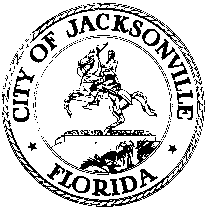 OFFICE OF THE CITY COUNCIL	TOMMY HAZOURICOUNCIL MEMBER  AT-LARGE GROUP 3 SUITE 425, CITY HALL117 WEST DUVAL STREETOFFICE (904) 630-1396JACKSONVILLE, FLORIDA 32202FAX (904) 630-2906E-MAIL: THAZOURI@COJ.NET